MAI DES Z'ARTS 2009 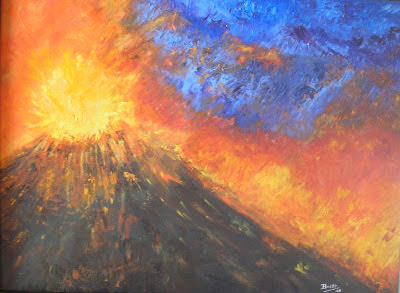 Paysages de Brigitte Botsen, une peinture aimantée par son amour des peintres impressionnistes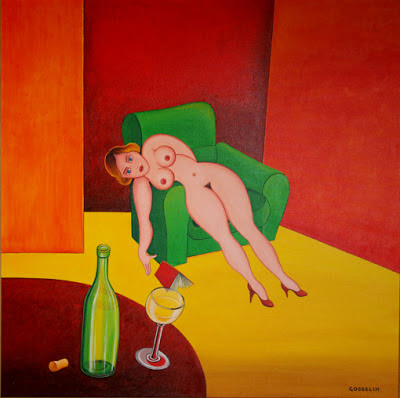 Daniel Gosselin, graphiste de formation, peinture de femmes nues de préférence sur des tons acides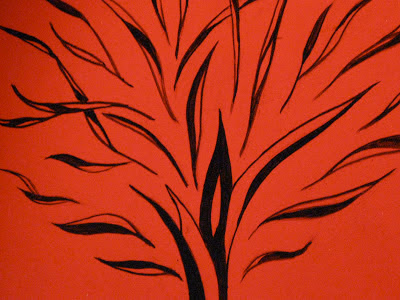 Vivacité des couleurs et mouvement dans les œuvres de Michel Kieffer, danseur de formation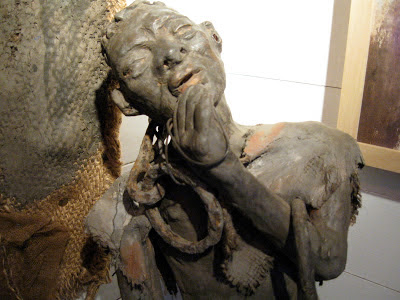 La poésie des sculptures de Nadine Wicker aux formes et  textures étonnantes